Medical History Questionnaire                                                                     Today’s Date: _________________________________Name: ____________________________________ Date of Birth: ______________________ Age: _________Marital Status:       Single  Married      Widowed      Divorced      SS# __________________________________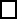 Mailing Address: ___________________________________ City: ____________________ Zip: ____________Home Phone Number: _____________________ Work Phone Number: _______________________________Cell Phone Number: _______________________ Email: ____________________________________________Employer: _______________________________ Occupation: _______________________________________Name of Medical Doctor: ____________________________________ Last Medical Exam: ________________Preferred Pharmacy: ________________________________________ Last Vision Exam:__________________Medical Insurance: ______________________________________ Vision Insurance: _____________________Emergency Contact Name and Number: _________________________________ Relationship: ____________ID # _____________________________ Group # _________________ Policy Holder: ____________________Policy Holder’s Date of Birth: _______________ Social Security Number of Policy Holder: _________________What Medications are you taking (or provide a list)? ________________________________________________________________________________________________________________________________________Do you have any allergies to medications?  No     Yes ___________________________________________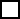 _________________________________________________________________________________________List any surgeries you have had (Cataract, Tonsillectomy, Appendectomy, etc.): __________________________________________________________________________________________________________________Are you pregnant and / or nursing?      No        Yes  Do you wear glasses?                            No    Yes    If yes, how old are your lenses? _____________________Do you wear contact lenses                No    Yes     If yes, how old is your current pair of lenses? __________Brand / type of contact lenses? ______________________________ Are they comfortable?         No     Yes__________________________________________________________________________________________                           DO YOU HAVE ANY PROBLEMS IN THE FOLLOWING AREAS? IF YES PLEASE EXPLAIN.Check Any Conditions Past or Present Acne				 Lupus                                                           Pancreatitis                                 Eczema                                            Multiple Sclerosis                                    Crohn’s                            Psoriasis                                           Fibromyalgia                                                Colitis      Rosacea                                            Sjogren Syndrome                                      Irritable Bowel Syndrome Skin Cancer                                      Cancer                                                           Inflammatory Bowel Disease  Seasonal Allergies                           Heart Disease                                              Gall Bladder Dysfunction Allergic Rhinitis                                Stroke                                                          Ankylosing Spondilitis                                  Chronic Sinusitis                              Hypertension                                              HepatitisHearing Loss                                    High Cholesterol                                      Liver DiseaseAsthma                                              Diabetes Type 1                                        Kidney ProblemsPneumonia                                      Diabetes Type 2                                         Parkinson’s DiseaseEmphysema                                                  Insulin Dependent                       Alzheimer’s DiseaseSleep Apnea                                   Hypothyroidism                                          DementiaArthritis                                             Hyperthyroidism                                         Seizure Disorder/ EpilepsyRheumatoid Arthritis                      Gastro Esophageal Reflux                          COPDMigraines                                             Cold sores                                                   HIVShingles                                                Headaches                                                DepressionAnxiety                                             Other, please explain:__________________________________Have you previously been diagnosed with any of the following eye conditions?  None					Other eye condition, please explain:_____________________________GlaucomaCataract Surgery      If yes, Name of Surgeon and Date: _______________________________________________Macular DegenerationRetinal DetachmentAmblyopia/ Lazy Eye     if yes, which eye: _________________Eye Injury or Head Trauma     If yes, please explain: _________________________________________________________________________________________________________________________________________________Social HistoryDo you drive?                                                                  No     YesDo you have visual difficulty when driving?              No      Yes                Do you have problems with night vision?                  No     YesDo you drink alcohol?                                                    No     Yes   Do you use tobacco products?                                    No    if no, please choose from the following:                                                                                                        Former smoker                                                                                                                          Never a smoker                                                                                                            Yes    if yes, please choose from the following:                                                                                                             Smokes cigarettes                  Current every day smoker                                                                                                            Smokes cigars                         Current some day smoker						                  Smokes pipe                             Heavy tobacco smoker                                                                                                                     Smokes other                          Light tobacco smoker                                                                                                                                    Uses smokeless tobacco      				                               Have you ever had a blood transfusion?                   No       YesDoctors Signature: ___________________________________________________ Date: __________________________EYES (Glaucoma, Cataract, etc.)YESNO                             EXPLAINATION OF PROBLEMLoss of vision Blurred VisionFloatersFluctuation VisionDistorted Vision (Halos)Loss of Side VisionDouble VisionDryness of EyesMucous DischargeRednessSandy or Gritty feelingEYESYESNO                             EXPLANATION OF PROBLEMItchy or Burning Foreign Body SensationExcess Tearing or WateringGlare or Light Sensitivity Eye Pain or SorenessInfection of Eye or LidTired EyesCrossed Eyes, Lazy EyeDroopingFAMILY HISTORY      M = MOTHER F = FATHER B = BROTHER S = SISTER GP = GRANDPARENTFAMILY HISTORY      M = MOTHER F = FATHER B = BROTHER S = SISTER GP = GRANDPARENTFAMILY HISTORY      M = MOTHER F = FATHER B = BROTHER S = SISTER GP = GRANDPARENTFAMILY HISTORY      M = MOTHER F = FATHER B = BROTHER S = SISTER GP = GRANDPARENTFAMILY HISTORY      M = MOTHER F = FATHER B = BROTHER S = SISTER GP = GRANDPARENTDISEASEYESNORELATIONSHIP TO PATIENTArthritisStrokeCancerDiabetes, Type 2Diabetes Type 1HypertensionHyperthyroid HypothyroidCataract Macular DegenerationGlaucomaBlindness